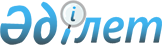 Об установлении ставок ввозных таможенных пошлин Единого таможенного тарифа Евразийского экономического союза в отношении отдельных видов товаров, ввозимых на таможенную территорию Евразийского экономического союза в целях обеспечения устойчивости экономик государств – членов Евразийского экономического союзаРешение Коллегии Евразийской экономической комиссии от 12 апреля 2022 года № 63.
      В соответствии со статьями 42 и 45 Договора о Евразийском экономическом союзе от 29 мая 2014 года и пунктами 16 и 18 Положения о Евразийской экономической комиссии (приложение № 1 к Договору о Евразийском экономическом союзе от 29 мая 2014 года), в целях реализации распоряжения Совета Евразийской экономической комиссии от 17 марта 2022 г. № 12 и обеспечения устойчивости экономик государств – членов Евразийского экономического союза Коллегия Евразийской экономической комиссии решила:
      1. Установить ставки ввозных таможенных пошлин Единого таможенного тарифа Евразийского экономического союза, утвержденного Решением Совета Евразийской экономической комиссии от 14 сентября 2021 г. № 80, в отношении отдельных видов товаров согласно приложению.
      2. Дополнить примечания к Единому таможенному тарифу Евразийского экономического союза, утвержденному Решением Совета Евразийской экономической комиссии от 14 сентября 2021 г. № 80, примечаниями 63С – 66С следующего содержания:
      "63С) Ставка ввозной таможенной пошлины в размере 0 (ноль) % от таможенной стоимости применяется с 28.03.2022 по 30.09.2022 включительно.
      64С) Ставка ввозной таможенной пошлины в размере 0 (ноль) % от таможенной стоимости применяется с 28.03.2022 по 30.09.2022 включительно, с 01.10.2022 – в размере 8 % от таможенной стоимости в отношении товаров, ввозимых в Российскую Федерацию.
      65С) Ставка ввозной таможенной пошлины в размере 0 (ноль) % от таможенной стоимости применяется с 28.03.2022 по 30.09.2022 включительно, с 01.10.2022 – в размере 7,5 % от таможенной стоимости в отношении товаров, ввозимых в Российскую Федерацию.
      66С) Ставка ввозной таможенной пошлины в размере 0 (ноль) % от таможенной стоимости применяется с 28.03.2022 по 30.09.2022 включительно, в размере 12 % от таможенной стоимости – с 01.10.2022 по 28.02.2023 включительно.".
      3. Настоящее Решение вступает в силу по истечении 10 календарных дней с даты его официального опубликования и распространяется на правоотношения, возникшие с 28 марта 2022 г. СТАВКИ
ввозных таможенных пошлин Единого таможенного тарифа Евразийского экономического союза
					© 2012. РГП на ПХВ «Институт законодательства и правовой информации Республики Казахстан» Министерства юстиции Республики Казахстан
				
      Председатель КоллегииЕвразийской экономической комиссии

М. Мясникович
ПРИЛОЖЕНИЕ
к Решению Коллегии
Евразийской экономической комиссии 
от 12 апреля 2022 г. № 63
Код
ТН ВЭД
Наименование позиции
Ставка ввозной таможенной пошлины (в процентах от таможенной стоимости либо в евро, либо в долларах США)
0106 41 000 1
– – – – матки пчелиные
563С)
0106 41 000 2
– – – – пчелопакеты
563С)
0106 41 000 3
– – – – прочие
563С)
0106 41 000 9
– – – – прочие
563С)
0106 49 000 9
– – – прочие
563С)
0404 10 020 0
– – – – – не более 1,5 мас.%
1063С)
0404 10 040 0
– – – – – более 1,5 мас.%, но не более 27 мас.%
1563С)
0404 10 060 0
– – – – – более 27 мас.%
1563С)
0404 10 120 1
– – – – – – с содержанием белка (содержание азота х 6,38) более 79 мас.% в порядке, указанном в дополнительном примечании Евразийского экономического союза 1 к группе 04
1063С)
0404 10 120 9
– – – – – – прочие
1563С)
0404 10 140 0
– – – – – более 1,5 мас.%, но не более 27 мас.%
1563С)
0404 10 160 1
– – – – – – с содержанием белка (содержание азота х 6,38) более 79 мас.% в порядке, указанном в дополнительном примечании Евразийского экономического союза 1 к группе 04
1063С)
0404 10 160 9
– – – – – – прочие
1563С)
0404 10 260 0
– – – – – не более 1,5 мас.%
1063С)
0404 10 280 0
– – – – – более 1,5 мас.%, но не более 27 мас.%
1563С)
0404 10 320 0
– – – – – более 27 мас.%
1563С)
0404 10 340 0
– – – – – не более 1,5 мас.%
1563С)
0404 10 360 0
– – – – – более 1,5 мас.%, но не более 27 мас.%
1563С)
0404 10 380 0
– – – – – более 27 мас.%
1563С)
0404 10 480 0
– – – – – не более 1,5 мас.%
1563С)
0404 10 520 0
– – – – – более 1,5 мас.%, но не более 27 мас.%
1563С)
0404 10 540 0
– – – – – более 27 мас.%
1563С)
0404 10 560 0
– – – – – не более 1,5 мас.%
1563С)
0404 10 580 0
– – – – – более 1,5 мас.%, но не более 27 мас.%
1563С)
0404 10 620 0
– – – – – более 27 мас.%
1563С)
0404 10 720 0
– – – – – не более 1,5 мас.%
1563С)
0404 10 740 0
– – – – – более 1,5 мас.%, но не более 27 мас.%
1563С)
0404 10 760 0
– – – – – более 27 мас.%
1563С)
0404 10 780 0
– – – – – не более 1,5 мас.%
1563С)
0404 10 820 0
– – – – – более 1,5 мас.%, но не более 27 мас.%
1563С)
0404 10 840 0
– – – – – более 27 мас.%
1563С)
0404 90 210 0
– – – не более 1,5 мас.%
1563С)
0404 90 230 0
– – – более 1,5 мас.%, но не более 27 мас.%
1563С)
0404 90 290 0
– – – более 27 мас.%
1563С)
0404 90 810 0
– – – не более 1,5 мас.%
1563С)
0404 90 830 0
– – – более 1,5 мас.%, но не более 27 мас.%
1563С)
0404 90 890 0
– – – более 27 мас.%
1563С)
0511 10 000 0
– сперма бычья
563С)
0511 99 853 9
– – – – – прочая
563С)
0701 10 000 0
– семенной
563С)
0703 10 110 0
– – – лук-севок
1063С)
0703 10 900 0
– – лук шалот
1063С)
0703 20 000 0
– чеснок
1063С)
0703 90 000 0
– лук-порей и прочие луковичные овощи
1463С)
0704 10 000 0
– капуста цветная и брокколи
1163С)
0704 20 000 0
– капуста брюссельская
1363С)
0705 21 000 0
– – цикорий обыкновенный (Cichorium intybus var. foliosum)
1563С)
0705 29 000 0
– – прочий
1563С)
0706 10 000 9
– – репа
1263С)
0706 90 900 9
– – – прочие
1263С)
0709 20 000 0
– спаржа
563С)
0709 60 100 2
– – – с 1 октября по 31 марта
563С)
0709 60 990 0
– – – прочие
1263С)
0709 99 100 0
– – – салатные овощи, кроме салата-латука (Lactuca sativa) и цикория (Cichorium spp.)
1063С)
0709 99 500 0
– – – фенхель
1063С)
0709 99 900 0
– – – прочие
1063С)
0801 12 000 0
– – с внутренней оболочкой (эндокарп)
363С)
0801 19 000 0
– – прочие
363С)
0801 21 000 0
– – в скорлупе
563С)
0801 22 000 0
– – очищенные от скорлупы
563С)
0801 31 000 0
– – в скорлупе
563С)
0802 21 000 0
– – в скорлупе
563С)
0802 31 000 0
– – в скорлупе
563С)
0802 32 000 0
– – очищенные от скорлупы
563С)
0802 41 000 0
– – в кожуре
563С)
0802 42 000 0
– – очищенные от кожуры
563С)
0802 51 000 0
– – в скорлупе
563С)
0802 52 000 0
– – очищенные от скорлупы
563С)
0802 61 000 0
– – в скорлупе
563С)
0802 62 000 0
– – очищенные от скорлупы
563С)
0802 70 000 0
– орехи колы (Cola spp.)
563С)
0802 99 100 0
– – – пекан
563С)
0803 10 100 0
– – свежие
5, но не менее 0,02 евро за 1 кг63С)
0803 10 900 0
– – сушеные
4, но не менее 0,015 евро за 1 кг63С)
0803 90 100 0
– – свежие
4, но не менее 0,015 евро за 1 кг63С)
0803 90 900 0
– – сушеные
4, но не менее 0,015 евро за 1 кг63С)
0804 10 000 0
– финики
563С)
0804 20 100 0
– – свежий
563С)
0804 20 900 0
– – сушеный
563С)
0804 30 000 1
– – свежие
363С)
0804 30 000 9
– – сушеные
363С)
0804 40 000 0
– авокадо
563С)
0805 10 200 0
– – апельсины сладкие, свежие
5, но не менее 0,017 евро за 1 кг63С)
0805 10 800 0
– – прочие
5, но не менее 0,017 евро за 1 кг63С)
0805 21 000 0
– – мандарины (включая танжерины и сатсума)
5, но не менее 0,015 евро за 1 кг63С)
0805 22 000 0
– – клементины
5, но не менее 0,015 евро за 1 кг63С)
0805 29 000 0
– – прочие
5, но не менее 0,015 евро за 1 кг63С)
0805 40 000 0
– грейпфруты и помело
5, но не менее 0,015 евро за 1 кг63С)
0805 50 100 0
– – лимоны (Citrus limon, Citrus limonum)
5, но не менее 0,015 евро за 1 кг63С)
0805 50 900 0
– – лаймы (Citrus aurantifolia, Citrus latifolia)
563С)
0805 90 000 0
– прочие
563С)
0806 10 100 0
– – столовых сортов
563С)
0806 10 900 0
– – прочий
563С)
0806 20 100 0
– – коринка
563С)
0806 20 900 0
– – прочий
563С)
0807 11 000 0
– – арбузы
563С)
0807 19 000 0
– – прочие
563С)
0809 21 000 0
– – вишня кислая, или вишня обыкновенная (Prunus cerasus)
563С)
0809 29 000 0
– – прочие
563С)
0811 90 110 1
– – – – – орехи кокосовые
563С)
0811 90 310 1
– – – – – орехи кокосовые
563С)
0811 90 850 1
– – – – орехи кокосовые
563С)
0813 10 000 0
– абрикосы
563С)
0813 20 000 0
– чернослив
563С)
0813 40 100 0
– – персики, включая нектарины
563С)
0813 40 300 0
– – груши
563С)
0813 40 500 0
– – папайя
563С)
0813 40 950 0
– – прочие
563С)
0813 50 390 0
– – – прочие
1063С)
0813 50 910 0
– – – не содержащие чернослива или инжира
1063С)
0813 50 990 0
– – – прочие
1063С)
0901 21 000 1
– – – – арабика (Coffea arabica)
8, но не менее 0,16 евро за 1 кг63С)
0901 21 000 2
– – – – робуста (Coffea canephora)
8, но не менее 0,16 евро за 1 кг63С)
0901 21 000 8
– – – – прочий
8, но не менее 0,16 евро за 1 кг63С)
0901 22 000 1
– – – – арабика (Coffea arabica)
8, но не менее 0,16 евро за 1 кг63С)
0901 22 000 2
– – – – робуста (Coffea canephora)
8, но не менее 0,16 евро за 1 кг63С)
0901 22 000 8
– – – – прочий
8, но не менее 0,16 евро за 1 кг63С)
0901 90 100 0
– – кофейная шелуха и оболочки зерен кофе
563С)
0901 90 900 0
– – заменители кофе, содержащие кофе
563С)
0902 10 000 1
– – в одноразовой упаковке
12, но не менее 0,34 евро за 1 кг63С)
0902 10 000 9
– – прочий
12, но не менее 0,24 евро за 1 кг63С)
0902 30 000 1
– – в одноразовой упаковке
12,5, но не менее 0,5 евро за 1 кг63С)
0902 30 000 9
– – прочий
12,5, но не менее 0,25 евро за 1 кг63С)
0903 00 000 0
Мате, или парагвайский чай
563С)
1001 11 000 0
– – семенная
563С)
1001 91 100 0
– – – спельта
563С)
1001 91 200 0
– – – пшеница мягкая и меслин
563С)
1001 91 900 0
– – – прочие
563С)
1003 10 000 0
– семенной
563С)
1005 10 130 0
– – – тройные гибриды
563С)
1005 10 150 0
– – – простые гибриды
563С)
1005 10 180 1
– – – – двойные гибриды и топкроссные гибриды
563С)
1005 10 180 9
– – – – прочие
563С)
1005 10 900 0
– – прочая
363С)
1008 10 000 1
– – семенная
563С)
1008 10 000 9
– – прочая
563С)
1008 21 000 0
– – семенное
563С)
1008 29 000 0
– – прочее
563С)
1008 30 000 0
– семена канареечника
563С)
1008 40 000 0
– росичка (Digitaria spp.)
563С)
1008 50 000 0
– киноа, или рисовая лебеда (Chenopodium quinoa)
563С)
1008 60 000 0
– тритикале
563С)
1008 90 000 0
– прочие злаки
563С)
1108 20 000 0
– инулин
1063С)
1206 00 100 0
– для посева
2,563С)
1209 91 800 0
– – – прочие
563С)
1301 20 000 0
– гуммиарабик
563С)
1301 90 000 0
– прочие
563С)
1302 11 000 0
– – опиум
563С)
1302 12 000 0
– – из солодки
563С)
1302 13 000 0
– – из хмеля
563С)
1302 14 000 0
– – из эфедры, или хвойника
563С)
1302 19 050 0
– – – живица ванильная
563С)
1302 19 900 0
– – – прочие
563С)
1302 20 100 0
– – сухие
563С)
1302 20 900 0
– – прочие
563С)
1302 31 000 0
– – агар-агар
563С)
1302 32 100 0
– – – из плодов или семян рожкового дерева
563С)
1302 32 900 0
– – – из семян циамопсиса, или гуара
563С)
1302 39 000 0
– – прочие
563С)
1504 10 100 0
– – с содержанием витамина А не более 2500 МЕ/г
1163С)
1504 10 990 0
– – – прочие
1163С)
1504 20 900 0
– – прочие
1063С)
1506 00 000 0
Прочие жиры и масла животного происхождения и их фракции, нерафинированные или рафинированные, но без изменения химического состава
1563С)
1521 10 000 0
– воски растительные
1263С)
1702 11 000 0
– – содержащие 99 мас.% или более лактозы, выраженной как безводная лактоза, в пересчете на сухое вещество
563С)
1702 30 500 0
– – – в виде белого кристаллического порошка, агломерированного или неагломерированного
563С)
1702 50 000 0
– фруктоза химически чистая
563С)
1702 60 950 0
– – прочие
563С)
1702 90 790 0
– – – – прочие
0,12 евро за 1 кг63С)
1702 90 950 0
– – прочие
1063С)
1805 00 000 0
Какао-порошок без добавок сахара или других подслащивающих веществ
563С)
1901 90 980 0
– – – прочие
1163С)
2106 10 200 0
– – не содержащие молочных жиров, сахарозы, изоглюкозы, глюкозы или крахмала или содержащие менее 1,5 мас.% молочного жира, 5 мас.% сахарозы или изоглюкозы, 5 мас.% глюкозы или крахмала
563С)
2106 90 930 0
– – – не содержащие молочных жиров, сахарозы, изоглюкозы, глюкозы или крахмала или содержащие менее 1,5 мас.% молочного жира, 5 мас.% сахарозы или изоглюкозы, 5 мас.% глюкозы или крахмала
1063С)
2106 90 980 3
– – – – смеси витаминов и минеральных веществ, предназначенные для сбалансированного дополнения к питанию
563С)
2106 90 980 8
– – – – прочие
1263С)
2202 99 910 0
– – – – менее 0,2 мас.%
9, но не менее 0,042 евро за 1 л63С)
2202 99 950 0
– – – – 0,2 мас.% или более, но менее 2 мас.%
9, но не менее 0,042 евро за 1 л63С)
2202 99 990 0
– – – – 2 мас.% или более
9, но не менее 0,042 евро за 1 л63С)
2309 90 200 0
– – продукты, описанные в дополнительном примечании 5 к данной группе
563С)
2309 90 310 0
– – – – – – не содержащие молочных продуктов или содержащие менее 10 мас.% таких продуктов
563С)
2309 90 330 0
– – – – – – содержащие не менее 10 мас.%, но менее 50 мас.% молочных продуктов
563С)
2309 90 350 0
– – – – – – содержащие не менее 50 мас.%, но менее 75 мас.% молочных продуктов
563С)
2309 90 410 0
– – – – – – не содержащие молочных продуктов или содержащие менее 10 мас.% таких продуктов
563С)
2309 90 430 0
– – – – – – содержащие не менее 10 мас.%, но менее 50 мас.% молочных продуктов
563С)
2309 90 510 0
– – – – – – не содержащие молочных продуктов или содержащие менее 10 мас.% таких продуктов
563С)
2309 90 530 0
– – – – – – содержащие не менее 10 мас.%, но менее 50 мас.% молочных продуктов
563С)
2309 90 960 1
– – – – – содержащие 49 мас.% или более хлорида холина, на органической или неорганической основе
563С)
2501 00 100 0
– вода морская и солевые растворы
563С)
2501 00 990 0
– – – – прочая
563С)
2508 40 000 0
– глины прочие
563С)
2512 00 000 0
Земли инфузорные кремнистые (например, кизельгур, трепел и диатомит) и аналогичные кремнистые земли, кальцинированные или некальцинированные, с удельным весом 1 или менее
563С)
2520 10 000 0
– гипс; ангидрит
563С)
2526 20 000 0
– дробленый или молотый
563С)
2701 19 000 0
– – уголь прочий
563С)
2704 00 190 0
– – прочие
563С)
3105 90 800 0
– – прочие
6,563С)
3205 00 000 0
Цветные лаки; препараты на основе цветных лаков, указанные в примечании 3 к данной группе
563С)
3208 90 190 9
– – – – прочие
563С)
3208 90 990 0
– – – на основе химически модифицированных природных полимеров
563С)
3212 90 000 0
– прочие
563С)
3402 31 000 0
– – линейные алкилбензолсульфокислоты и их соли
6,563С)
3402 39 000 0
– – прочие
6,563С)
3402 42 000 0
– – неионогенные
563С)
3402 90 100 8
– – – – прочие
6,563С)
3402 90 900 0
– – моющие средства и чистящие средства
6,563С)
3403 11 000 0
– – средства для обработки текстильных материалов, кожи, меха или прочих материалов
563С)
3403 99 000 0
– – прочие
563С)
3407 00 000 0
Пасты для лепки, включая пластилин для детской лепки; "зубоврачебный воск" или составы для получения слепков зубов, расфасованные в наборы, в упаковки для розничной продажи или в виде плиток, в форме подков, в брусках или аналогичных формах; составы для зубоврачебных целей прочие на основе гипса (кальцинированного гипса или сульфата кальция)
563С)
3503 00 100 1
– – желатин
563С)
3503 00 800 2
– – клей рыбий жидкий
563С)
3503 00 800 9
– – прочие
563С)
3504 00 900 0
– прочие
263С)
3505 10 900 0
– – – прочие
5, но не менее 0,03 евро за 1 кг63С)
3801 30 000 0
– пасты углеродистые для электродов и аналогичные пасты для футеровки печей
563С)
3802 10 000 0
– уголь активированный
563С)
3802 90 000 0
– прочие
563С)
3807 00 100 0
– деготь древесный
563С)
3810 10 000 0
– препараты для травления металлических поверхностей; порошки и пасты для низкотемпературной пайки, высокотемпературной пайки или для сварки, состоящие из металла и прочих материалов
563С)
3810 90 900 0
– – прочие
563С)
3811 21 000 0
– – содержащие нефть или нефтепродукты, полученные из битуминозных пород
563С)
3811 29 000 0
– – прочие
563С)
3812 10 000 0
– ускорители вулканизации каучука готовые
563С)
3814 00 100 0
– на основе бутилацетата
563С)
3815 19 900 0
– – – прочие
563С)
3815 90 900 0
– – прочие
563С)
3816 00 000 0
Цементы огнеупорные, растворы строительные, бетоны и аналогичные составы, включая доломитовую набивочную смесь, кроме товаров товарной позиции 3801
563С)
3821 00 000 0
Среды культуральные готовые для выращивания или поддержания жизнедеятельности микроорганизмов (включая вирусы и подобные) или клеток растений, человека или животных
563С)
3822 12 000 9
– – – прочие
563С)
3822 19 000 9
– – – прочие
563С)
3822 90 000 0
– прочие
563С)
3824 60 190 0
– – – прочий
563С)
3824 99 450 0
– – – – составы, препятствующие образованию накипи, и аналогичные продукты
563С)
3824 99 640 0
– – – – – прочие
563С)
3824 99 650 0
– – – – вспомогательные продукты для литейных производств (кроме продуктов позиции 3824 10 000 0)
563С)
4002 19 900 0
– – – прочий
563С)
4002 91 000 0
– – латекс
563С)
4003 00 000 0
Каучук регенерированный в первичных формах или в виде пластин, листов или полос, или лент
563С)
4005 20 000 0
– растворы; дисперсии прочие, кроме указанных в субпозиции 4005 10
563С)
4005 91 000 0
– – пластины, листы и полосы или ленты
563С)
4007 00 000 0
Вулканизованные резиновые нити и корд
563С)
4008 21 900 0
– – – прочие
563С)
4010 11 000 0
– – армированные только металлом
563С)
4010 12 000 0
– – армированные только текстильными материалами
563С)
4010 19 000 0
– – прочие
563С)
4015 12 000 9
– – – прочие
1063С)
4016 99 910 1
– – – – – для технических целей, предназначенные для гражданских воздушных судов5)
563С)
4016 99 970 2
– – – – – эспандеры ручные
963С)
4016 99 970 3
– – – – – для технических целей, предназначенные для гражданских воздушных судов5)
563С)
4302 19 750 0
– – – – ягнят следующих пород: астраханской, курдючной, каракульской, персидской и аналогичных пород, а также ягнят индийской, китайской, монгольской или тибетской пород
563С)
4503 10 100 0
– – цилиндрические
563С)
4802 55 250 0
– – – массой 1 м² 60 г или более, но менее 75 г
563С)
4810 99 800 0
– – – прочие
563С)
4811 10 000 0
– бумага и картон гудронированные, битуминизированные или асфальтированные
763С)
4811 41 900 0
– – – прочие
563С)
4811 49 000 0
– – прочие
763С)
4821 10 100 0
– – самоклеящиеся
363С)
4821 10 900 0
– – прочие
563С)
4821 90 100 0
– – самоклеящиеся
563С)
4822 10 000 0
– используемые для намотки текстильных нитей
563С)
4907 00 101 0
– – акцизные марки подакцизных товаров
7,563С)
4908 90 000 0
– прочие
1063С)
4911 99 000 0
– – прочие
1063С)
6804 10 000 0
– жернова и камни точильные для шлифовки, заточки или измельчения
1463С)
6804 21 000 0
– – из агломерированных искусственных или природных алмазов
1063С)
6804 22 120 0
– – – – – неармированные
1463С)
6804 22 180 0
– – – – – армированные
1063С)
6804 22 300 0
– – – – из керамических или силикатных материалов
1463С)
6804 22 500 0
– – – – из прочих материалов
1463С)
6804 22 900 0
– – – прочие
1463С)
6804 23 000 0
– – из природного камня
1463С)
6804 30 000 0
– камни для ручной заточки или полировки
1463С)
6805 30 000 1
– – на тканой текстильной основе в сочетании с бумагой или картоном
1063С)
6806 90 000 0
– прочие
1263С)
6813 89 000 9
– – – прочие
1463С)
6814 10 000 0
– пластины, листы и ленты из агломерированной или регенерированной слюды, на основе или без нее
1063С)
6902 10 000 0
– содержащие более 50 мас.% элементов Mg, Ca или Cr, взятых отдельно или вместе, в пересчете на MgO, СаО или Сr2О3
1263С)
6902 20 990 0
– – – прочие
1263С)
6902 90 000 0
– прочие
1363С)
6903 20 900 0
– – содержащие 45 мас.% или более глинозема (Al2O3)
1263С)
6903 90 900 0
– – прочие
1263С)
6909 12 000 0
– – изделия, имеющие эквивалент твердости 9 или более по шкале Мооса
563С)
6909 19 000 9
– – – прочие
563С)
7015 90 000 0
– прочие
1563С)
7017 10 000 0
– из плавленого кварца или других плавленых кремнеземов
1063С)
7017 90 000 0
– прочая
563С)
7205 10 000 0
– гранулы
563С)
7210 90 800 0
– – прочий
563С)
7212 30 000 0
– оцинкованный иным способом
563С)
7307 29 100 8
– – – – прочие
1063С)
7308 90 980 1
– – – водосливы, шлюзы, шлюзовые ворота, дебаркадеры, стационарные доки и другие конструкции для морских и судоходных сооружений
1063С)
7308 90 980 9
– – – прочие
663С)
7312 10 850 8
– – – – – – – – прочие
7,563С)
7315 11 900 0
– – – прочие
1563С)
7315 19 000 0
– – части
1463С)
7317 00 800 1
– – кнопки чертежные
1063С)
7317 00 800 8
– – прочие
563С)
7318 11 000 0
– – глухари
863С)
7318 12 900 0
– – – прочие
863С)
7318 15 590 0
– – – – – – – прочие
863С)
7318 16 500 0
– – – – – самостопорящиеся гайки
863С)
7318 16 910 9
– – – – – – – прочие
863С)
7318 16 990 0
– – – – – – более 12 мм
863С)
7318 21 000 9
– – – прочие
863С)
7318 29 000 1
– – – для промышленной сборки моторных транспортных средств товарных позиций 8701 – 8705, их узлов и агрегатов5)
564С)
7319 40 000 0
– булавки английские и прочие булавки
1563С)
7319 90 100 0
– – иглы швейные, штопальные или вышивальные
1063С)
7319 90 900 0
– – прочие
1563С)
7320 20 810 8
– – – – прочие
12,563С)
7320 20 850 8
– – – – прочие
12,563С)
7326 19 900 9
– – – – прочие
1063С)
7326 20 000 1
– – небольшие клетки и вольеры
1363С)
7326 20 000 2
– – корзины проволочные
1363С)
7326 20 000 3
– – – для гражданских воздушных судов5)
563С)
7326 20 000 9
– – – прочие
1063С)
7326 90 940 9
– – – – прочие
1063С)
7326 90 980 1
– – – – для промышленной сборки моторных транспортных средств товарных позиций 8701 – 8705, их узлов и агрегатов5)
565С)
7326 90 980 4
– – – – – табакерки, портсигары, пудреницы, коробочки для косметики и аналогичные карманные изделия
1063С)
7326 90 980 5
– – – – – перфорированные заслонки и аналогичные изделия из листа, используемые для фильтрации воды на входе в дренажные системы
1063С)
7326 90 980 7
– – – – – прочие
7,563С)
7409 11 000 0
– – в рулонах
563С)
7411 29 000 0
– – прочие
363С)
7419 80 000 0
– прочие
563С)
7505 22 000 0
– – из никелевых сплавов
1563С)
7604 29 100 9
– – – – прочие
1063С)
7606 12 920 1
– – – – – полосы для жалюзи
1563С)
7606 12 920 3
– – – – – – толщиной не более 0,4 мм, с пределом прочности на растяжение не менее 262 МПа, в рулонах шириной не менее 1000 мм, но не более 2000 мм
1066С)
7606 12 920 8
– – – – – – прочие
1063С)
7606 12 930 9
– – – – – прочие
1263С)
7606 12 990 0
– – – – не менее 6 мм
1263С)
7606 92 000 0
– – из алюминиевых сплавов
1263С)
7612 90 800 1
– – – емкости жесткие цилиндрические вместимостью не более 1 л
13,2 евро за 1000 шт63С)
7613 00 000 0
Емкости для сжатого или сжиженного газа алюминиевые
1063С)
7616 99 100 8
– – – – прочие
963С)
7616 99 900 8
– – – – прочие
963С)
7806 00 800 9
– – прочие
363С)
8101 10 000 0
– порошки
1563С)
8104 19 000 0
– – прочий
1563С)
8207 50 900 0
– – – – прочие
563С)
8208 30 000 0
– для кухонных приборов или для машин, используемых в пищевой промышленности
563С)
8208 90 000 0
– прочие
563С)
8305 20 000 0
– проволочные скобы в блоках
1363С)
8305 90 000 0
– прочие, включая части
1563С)
8307 10 000 9
– – прочие
1063С)
8307 90 000 9
– – прочие
1063С)
8308 20 000 0
– заклепки трубчатые или раздвоенные
1563С)
8311 10 000 1
– – с сердечником из черных металлов и покрытием из тугоплавкого материала
1263С)
8311 20 000 0
– проволока из недрагоценных металлов с сердечником, используемая для дуговой электросварки
1563С)
8311 30 000 0
– прутки с покрытием и проволока с сердечником, используемые для низкотемпературной пайки, высокотемпературной пайки или для газовой сварки, из недрагоценных металлов
1563С)
8414 60 000 1
– – наименьшим горизонтальным размером не более 100 см, вертикальным размером не более 130 см, номинальным напряжением не более 250 В, производительностью не более 1500 м3/ч, с жироулавливающим элементом или местом для его установки, с посадочным местом для подсоединения воздуховода
563С)
8427 20 900 0
– – прочие
563С)
8467 22 100 0
– – – пилы цепные
8,563С)
8467 22 300 0
– – – пилы дисковые
1063С)
8474 20 000 3
– – щековые дробилки несамоходные с приемным отверстием длиной не менее 400 мм, но не более 2100 мм и шириной не менее 200 мм, но не более 1500 мм
563С)
8474 20 000 5
– – барабанные мельницы несамоходные с внутренним диаметром барабана не менее 2 м, но не более 3,6 м без учета футеровки и броневых листов
563С)
8516 80 800 0
– – прочие
1063С)
8536 50 110 9
– – – – – прочие
7,563С)
8536 70 000 4
– – из меди
563С)
8540 71 000 9
– – – прочие
863С)
8544 42 900 7
– – – – – прочие
1263С)
8544 42 900 9
– – – – прочие
563С)
8548 00 900 0
– прочие
563С)
8606 30 000 0
– вагоны саморазгружающиеся, кроме входящих в субпозицию 8606 10
1063С)
8609 00 900 9
– – прочие
1063С)
9003 11 000 0
– – из пластмасс
12,563С)
9021 40 000 0
– аппараты слуховые, кроме частей и принадлежностей
563С)
9021 50 000 0
– кардиостимуляторы, кроме частей и принадлежностей
563С)
9021 90 100 0
– – части и принадлежности к слуховым аппаратам
563С)
9027 90 800 0
– – – микротомов или газо- или дымоанализаторов
363С)
9030 33 990 0
– – – – прочие
563С)
9405 41 001 1
– – – – лампы узконаправленного света для медицинских целей4)
563С)
9405 42 001 1
– – – – лампы узконаправленного света для медицинских целей4)
563С)
9405 49 001 1
– – – – лампы узконаправленного света для медицинских целей4)
563С)
9405 91 900 1
– – – – для медицинских целей4)
563С)
9602 00 000 9
– прочие
12,563С)
9603 50 000 9
– – прочие
1563С)
9603 90 990 0
– – – прочие
12,563С)
9606 10 000 0
– кнопки, застежки-защелки и их части
1563С)
9606 21 000 0
– – пластмассовые, без текстильного покрытия
1563С)
9606 22 000 0
– – из недрагоценного металла, без текстильного покрытия
1563С)
9606 29 000 0
– – прочие
1063С)
9607 11 000 0
– – с зубцами из недрагоценного металла
1563С)
9607 20 100 0
– – из недрагоценного металла, включая узкие ленты с зубцами из недрагоценного металла
1563С)
9607 20 900 0
– – прочие
1563С)
9616 10 100 0
– – распылители для гигиенических целей
1563С)
9616 10 900 0
– – насадки и головки
1563С)